Отчет о проведении новогоднего утренника «Волшебство под Новый год»Рябцева Л.Д. – воспитатель младшей группы26 декабря в младшей группе состоялся новогодний утренник для детей .Первый новогодний утренник у малышей Дед Мороз наряжался в присутствии детей.В празднично украшенной новогодней группе дети рассматривали ёлочку,  играли с ней, пели песню.«Ёлочка –красавица , поиграй-ка с нами.Ёлочка-красавица, засвети огнями!»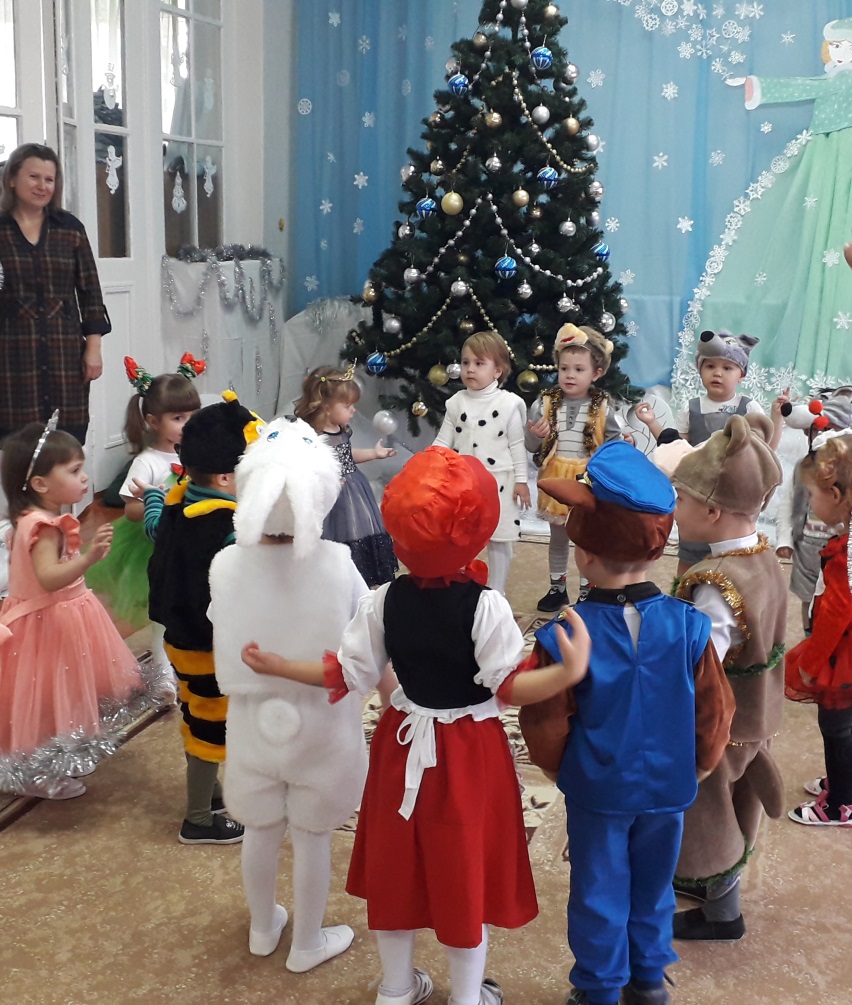 К малышам приходила Снегурочка, которая  веселила всех играми и забавами. «Танец с мишурой»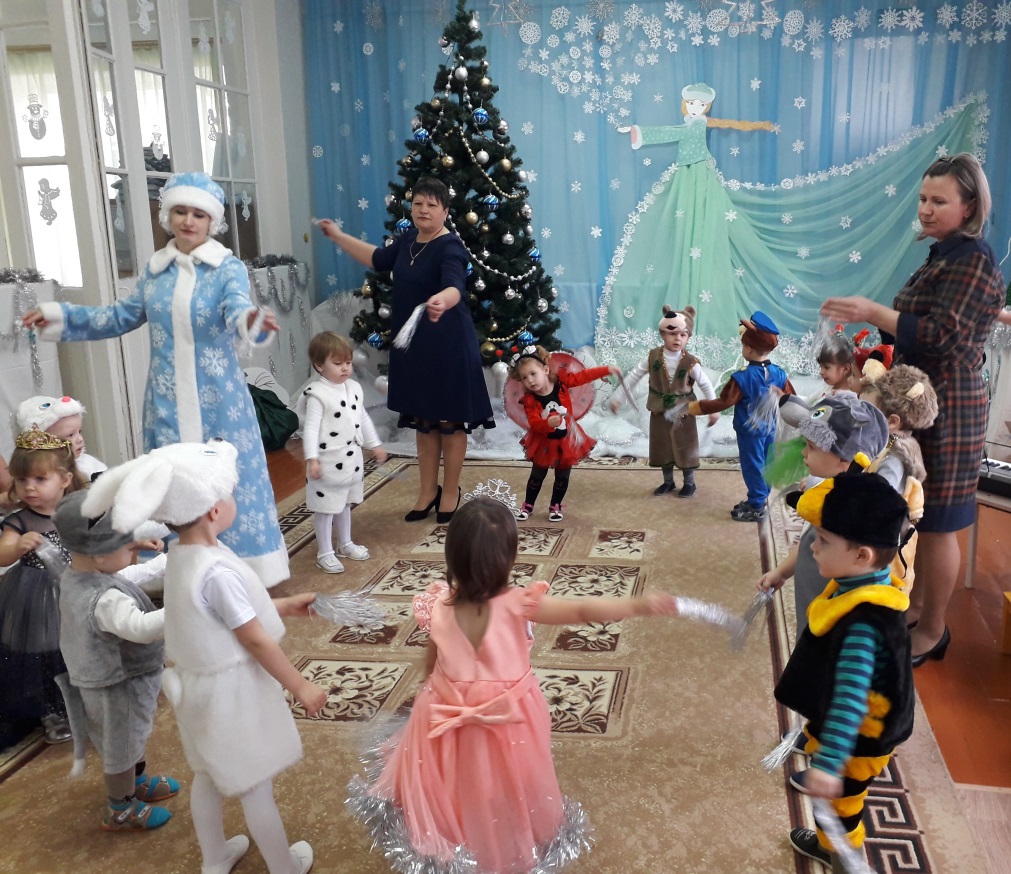 Кульминацией утренника была встреча  с главным  героем  праздника – Дедом  Морозом . 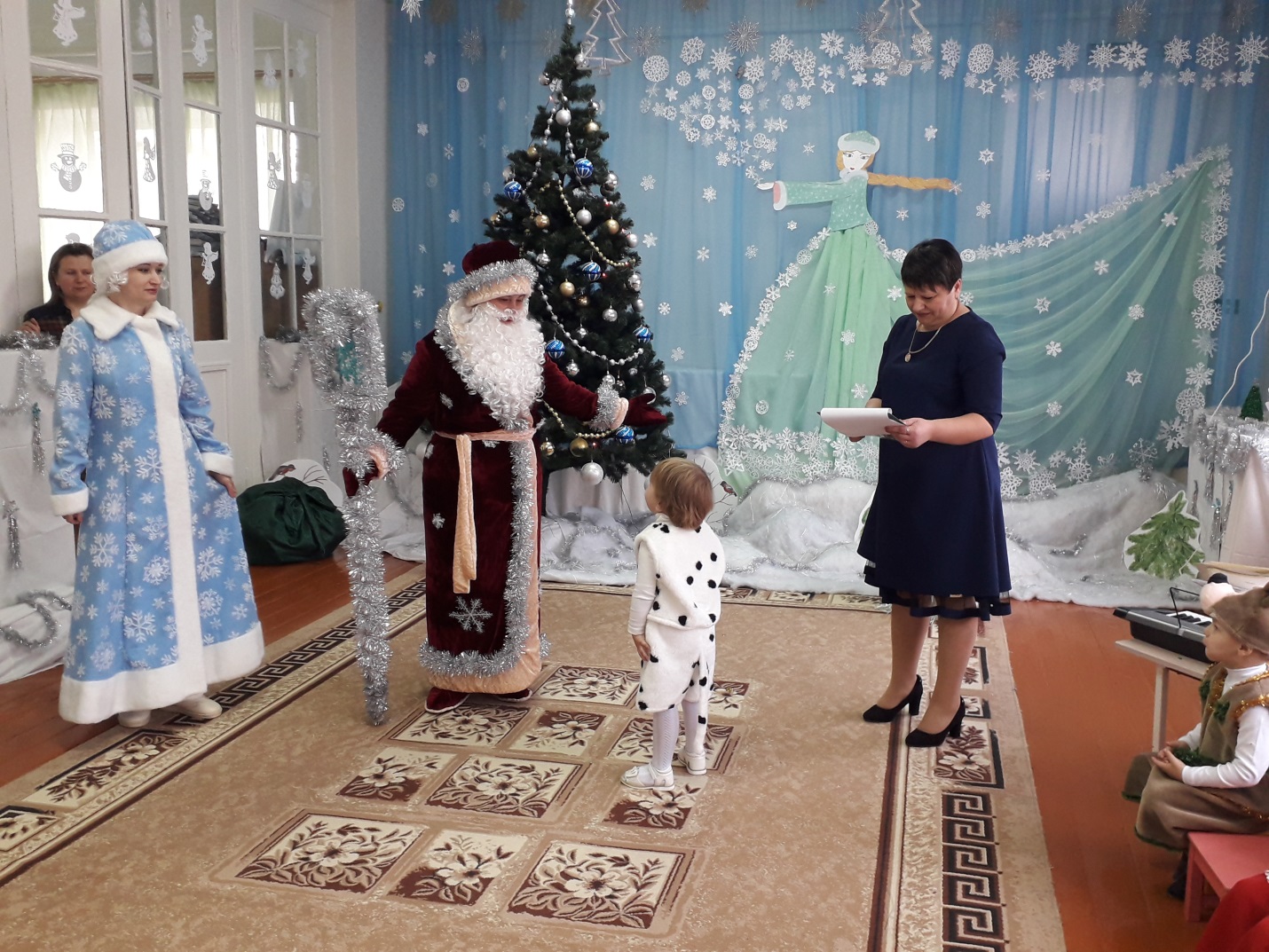 Малыши  с особым удовольствием  пели, читали стихи и  танцевали вместе с Дедом Морозом.«Танец гапачок»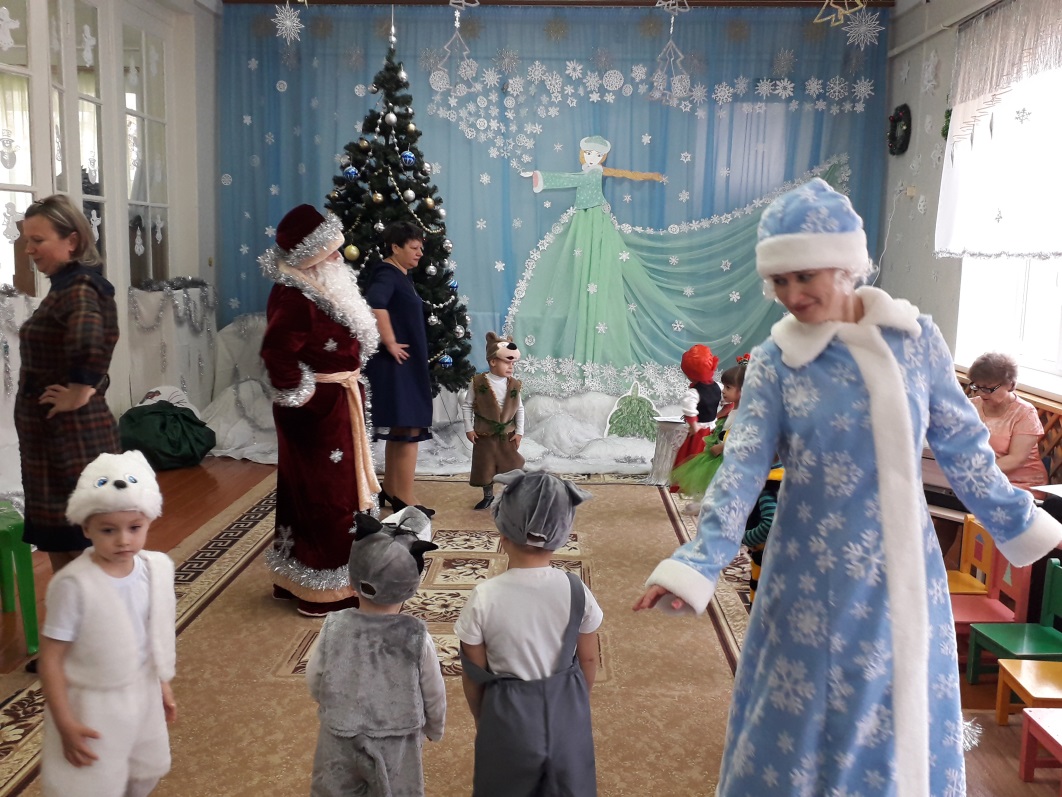 «Игра снежки»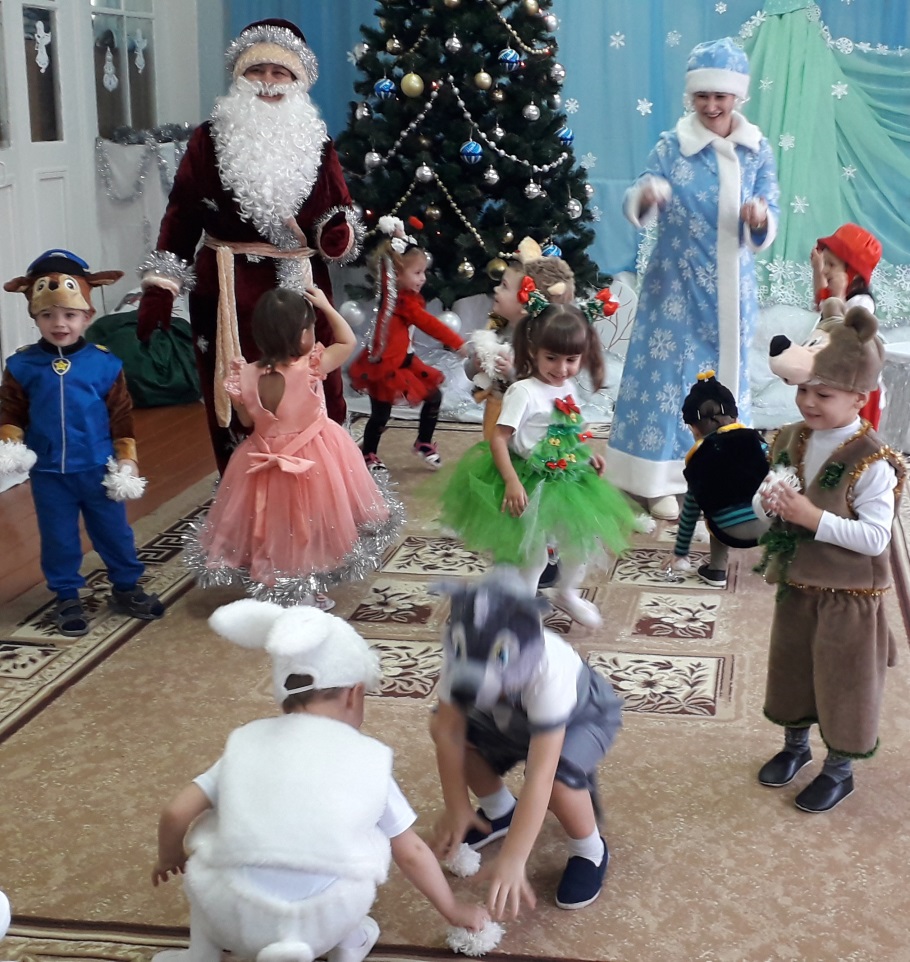 «Чтения стихов Дедушке Морозу»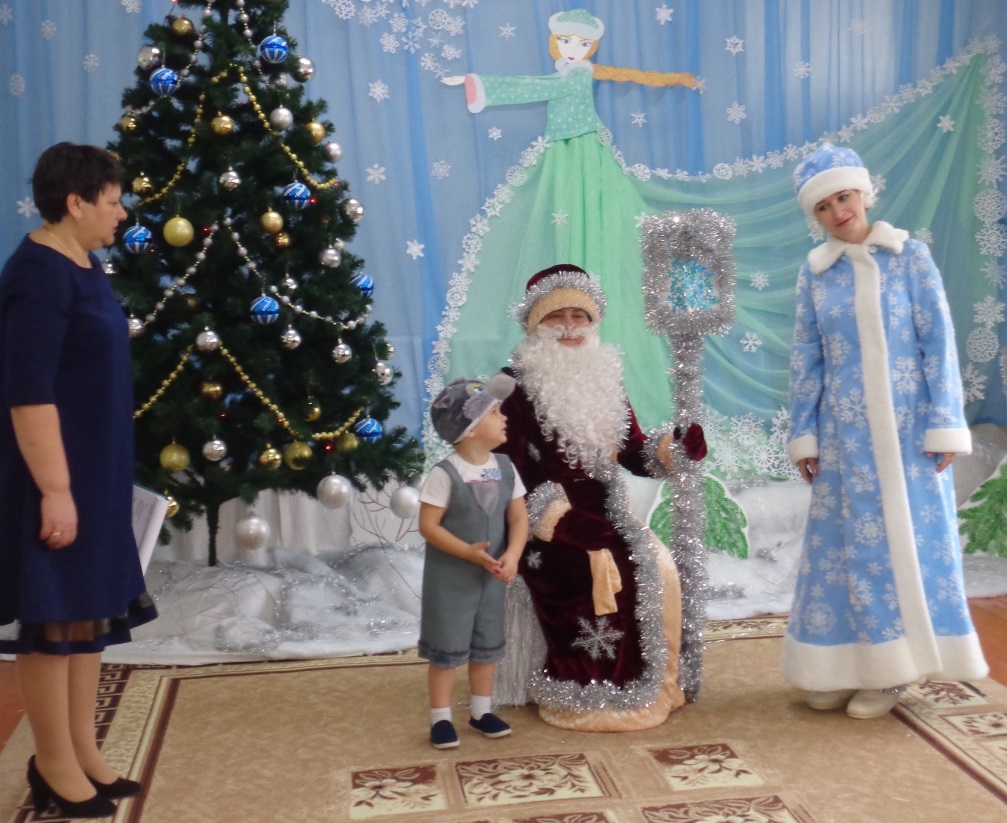 «Будьте счастливы ребятаДо свиданья ,детвора!»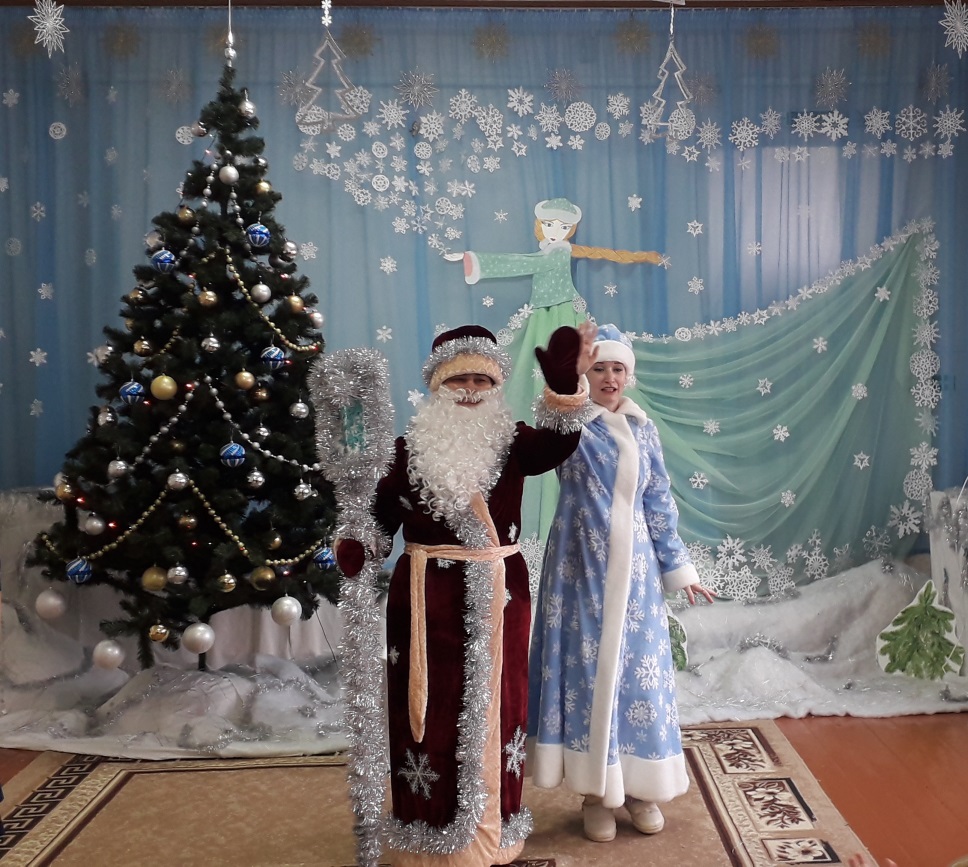 Дети с увлечением выполняли все задания, были активными и эмоциональными, никто не остался без внимания. В конце праздника Дед Мороз и Снегурочка  вручили детям подарки.